Приложение №3.Материал для практического задания «Портрет агрессивного ребенка»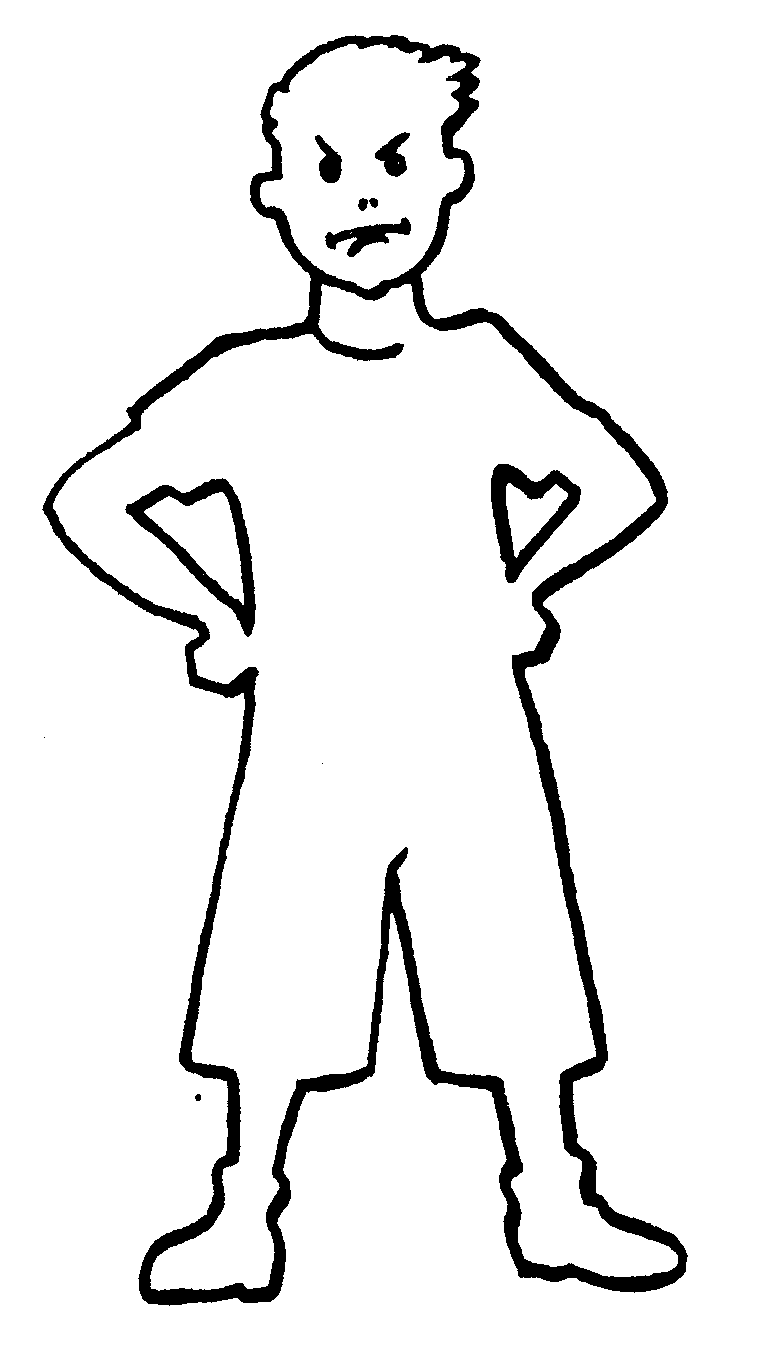 